(Начало в номере №3)Приложение 3к Положению о помощнике депутата Думы Луговского городского поселения утвержденному решением Думы Луговского городского поселения 12.03.2021 года №51  ЗАЯВЛЕНИЕ КАНДИДАТА В ПОМОЩНИКИ ДЕПУТАТА ___________________________________________________________(наименование представительного органа муниципального образования в соответствии с уставом муниципального образования)О СОГЛАСИИ НА НАЗНАЧЕНИЕ ПОМОЩНИКОМ ДЕПУТАТА___________________________________________________________(наименование представительного органа муниципального образования в соответствии с уставом муниципального образования)Председателю Думы ________________Луговского городского поселения от ____________________________фамилия, имя и отчество (последнее – при наличии)дата и место рождения: ______________
адрес места жительства (регистрации)_____ 
данные паспорта гражданина Российской Федерации либо (в случае отсутствия паспорта) иного документа, удостоверяющего личность гражданина Российской Федерации (серия, номер, дата выдачи, наименование выдавшего органа) ___________________________________контактный телефон _______________электронный адрес ________________ЗАЯВЛЕНИЕо согласии на назначение помощником депутата Думы  Луговского городского поселенияПрошу назначить меня помощником депутата Думы  Луговского городского поселенияуказывается фамилия, имя, отчество (последнее – при наличии) депутата Думы муниципального образования).С Положением о помощнике депутата Думы  Луговского городского поселения ознакомлен (ознакомлена), обязуюсь его соблюдать.Даю свое согласие Думе Луговского городского поселения на обработку своих персональных данных в порядке и на условиях, определенных Федеральным законом от 27.07.2006 № 152-ФЗ «О персональных данных» (сбор, систематизацию, накопление, хранение, уточнение (обновление, изменение), использование, распространение (передачу), обезличивание, блокировку и уничтожение):фамилия, имя, отчество;дата и место рождения; адрес места жительства (регистрации); данные паспорта гражданина Российской Федерации либо (в случае отсутствия паспорта) иного документа, удостоверяющего личность гражданина Российской Федерации (серия, номер, дата выдачи, наименование выдавшего органа); номер контактного телефона;электронный адрес;фотографическое изображение.Обработка моих персональных данных может осуществляться исключительно в целях оформления меня помощником депутата Думы. Настоящее согласие действует со дня его подписания и в течение всего срока моих полномочий в качестве помощника депутата Думы.Я предупрежден, что данное согласие на обработку персональных данных может быть отозвано мной путем направления соответствующего письменного уведомления в адрес Думы. В указанном случае обработка моих персональных данных может быть продолжена при наличии оснований, предусмотренных Федеральным законом от 27.07.2006 № 152-ФЗ «О персональных данных».       «___» ___________ 20__ г. __________ ____________________________                                                                                     (подпись)          (расшифровка подписи)Приложение:1) копии страниц паспорта гражданина Российской Федерации либо (в случае отсутствия паспорта) иного документа, удостоверяющего личность гражданина Российской Федерации, содержащих сведения о фамилии, имени и отчестве (последнее – при наличии), адресе места жительства (регистрации);2) две фотографии 3 x 4 см.Дата «___»_______20__г. Подпись ________________Фамилия, инициалы __________________12.03.2021 года № 52РОССИЙСКАЯ ФЕДЕРАЦИЯИРКУТСКАЯ ОБЛАСТЬМАМСКО-ЧУЙСКИЙ РАЙОНЛУГОВСКОЕ ГОРОДСКОЕ ПОСЕЛЕНИЕДУМА пятого созываРЕШЕНИЕОБ УТВЕРЖДЕНИИ ПОЛОЖЕНИЯ О ПОСТОЯННЫХ КОМИССИЯХ ДУМЫ  ЛУГОВСКОГО  МУНИЦИПАЛЬНОГО ОБРАЗОВАНИЯ 
Руководствуясь Федеральным законом от 6 октября 2003 года № 131-ФЗ «Об общих принципах организации местного самоуправления в Российской Федерации», в соответствии с Уставом Луговского муниципального образования, Регламентом Думы Луговского муниципального образования, Дума Луговского муниципального образования
 РЕШИЛА: 
1.Утвердить Положение о постоянных комиссиях Думы Луговского муниципального образования. 
2. Настоящее решение вступает в силу после дня его официального опубликования.
 Председатель Думы Луговского городского поселения                 И.А. БарсуковаГлава Луговского городского поселения                                          Ю.В.МорозовУтверждено                                                                                        решением Думы Луговского                                                                                                 городского поселения от 12.03.2021 года № 52Положениео постоянных комиссиях думыЛуговского муниципального образования1. ОБЩИЕ ТРЕБОВАНИЯ 
1.1. Постоянные комиссии Думы Луговского муниципального образования (далее – постоянные комиссии) образуются в соответствии с Уставом Луговского муниципального образования и являются постоянно действующими рабочими (совещательными) органами при представительном органе Думы Луговского муниципального образования, сформированными на срок полномочий Думы Луговского муниципального образования. 
1.2. Постоянные комиссии образуются для предварительного рассмотрения вопросов, отнесенных к ведению Думы Луговского  муниципального образования.
1.3. Постоянные комиссии осуществляют свою деятельность на принципах коллегиальности, свободы обсуждения, гласности.
 2. ПОРЯДОК ФОРМИРОВАНИЯ ПОСТОЯННЫХ КОМИССИЙ 
2.1. Постоянные комиссии формируются из числа депутатов Думы Луговского муниципального образования.
2.2. Постоянные комиссии состоят из председателя постоянной комиссии и членов постоянной комиссии. 
Персональный состав постоянных комиссий определяется на основе свободного волеизъявления депутатов Думы Луговского муниципального образования. При этом численный состав постоянной комиссии должен быть не менее трех членов постоянной комиссии.
2.3. Депутат Думы Луговского муниципального образования может быть членом не более двух постоянных комиссий и не может занимать должность председателя постоянной комиссии более чем в одной из них.
2.4. Председатель Думы Луговского муниципального образования не может быть избран в состав постоянной комиссии.
2.5. Депутат Думы Луговского муниципального образования, входящий в состав постоянной комиссии, по своему желанию может выйти из состава постоянной комиссии, перейти в другую постоянную комиссию. 
Депутат Думы Луговского муниципального образования может быть исключен из состава постоянной комиссии по инициативе соответствующей постоянной комиссии.
Соответствующее решение принимает Дума Луговского муниципального образования путем внесения изменений в состав постоянных комиссий.
2.6. В течение срока полномочий Дума Луговского муниципального образования вправе расформировывать постоянные комиссии и образовывать новые постоянные комиссии, изменять их состав и наименование.
Постоянные комиссии формируются, изменяются и ликвидируются по предложению депутатов Думы Луговского муниципального образования.
2.7. В случае досрочного прекращения полномочий депутата Думы Луговского муниципального образования депутат считается выбывшим из состава постоянной комиссии.
 3. ОРГАНИЗАЦИЯ ДЕЯТЕЛЬНОСТИ ПОСТОЯННЫХ КОМИССИЙ 
3.1. Основной формой работы постоянных комиссий являются заседания, которые созываются по мере необходимости, но не реже 1 раза в квартал. Заседание постоянной комиссии правомочно, если на нем присутствует не менее половины утвержденного состава постоянной комиссии.
3.2. Заседания постоянных комиссий являются открытыми. На заседаниях постоянных комиссий Думы Луговского муниципального образования имеют право присутствовать должностные лица администрация Луговского муниципального образования, депутаты, не входящие в состав постоянной комиссии, приглашенные и заинтересованные лица по вопросу рассматриваемому на заседании постоянной комиссии.
3.3. Заседания постоянной комиссии ведет председатель комиссии, а в его отсутствии член комиссии, избранный председательствующим на заседании. 
3.4. Решения по вопросам, рассматриваемым на заседаниях постоянных комиссий, принимаются простым большинством от общего числа членов постоянной комиссии, присутствующих на заседании.
3.5. Вопросы, относящиеся к ведению двух или нескольких комиссий, могут подготавливаться и рассматриваться постоянными комиссиями совместно.
3.6. Заседания постоянных комиссий оформляются протоколом.
3.7. Протокол заседания постоянной комиссии ведет секретарь постоянной комиссии Думы Луговского муниципального образования, избранный из ее состава.
3.8. При равенстве голосов на заседании постоянной комиссии председатель постоянной комиссии имеет решающий голос.
3.9. Протокол заседания постоянной комиссии подписывается председательствующим на заседании.
3.10. Депутаты Думы Луговского муниципального образования вправе знакомиться с протоколами заседаний постоянных комиссий.
 4. НАПРАВЛЕНИЯ ДЕЯТЕЛЬНОСТИ ПОСТОЯННЫХ КОМИССИЙ 
4.1. Постоянные комиссии утверждаются решением Думы Луговского муниципального образования:
1)  комиссия по  бюджету, ценообразованию, налогам и экономическому развитию;
2)  комиссия по жилищно-коммунальному хозяйству;
3)  комиссия по  социальной политике;4)  комиссия по мандатам, регламенту и  депутатской этике.
 5. КОНТРОЛЬ ЗА ДЕЯТЕЛЬНОСТЬЮ ПОСТОЯННОЙ КОМИССИИ 
5.1. Постоянные комиссии подконтрольны и подотчетны Думе Луговского муниципального образования.
5.2. Отчеты о деятельности постоянных комиссий за прошедший год представляются на рассмотрение в Думу Луговского муниципального образования председателями постоянных комиссий или по их поручению членами постоянных комиссий в первом квартале текущего года.12.03.2021года № 53РОССИЙСКАЯ ФЕДЕРАЦИЯИРКУТСКАЯ ОБЛАСТЬМАМСКО-ЧУЙСКИЙ РАЙОНЛУГОВСКОЕ ГОРОДСКОЕ ПОСЕЛЕНИЕДУМА ПЯТОГО СОЗЫВАРЕШЕНИЕ О внесении изменения в решение Думы Луговского городского поселения от 08.02.2016 г. № 21 «Об утверждении местных нормативов градостроительного проектирования Луговского муниципального образования Мамско-Чуйского района»Во исполнение абзаца 6 подпункта «а» пункта 2 перечня поручений Президента Российской Федерации от 22 ноября 2019 года № Пр-2397 по итогам заседания Совета при Президенте Российской Федерации по развитию физической культуры и спорта, состоявшегося 10 октября 2019 года, руководствуясь статьями 29.1, 29.2, 29.4 Градостроительного кодекса Российской Федерации, статьёй 14 Федерального закона от 06.10.2003 года  №131-ФЗ «Об общих принципах организации местного самоуправления в Российской Федерации», и ст.6 Устава Луговского муниципального образования, Дума Луговского городского поселенияРЕШИЛА:1. Внести в решение Думы Луговского городского поселения от 08.02.2016 г. № 21 «Об утверждении местных нормативов градостроительного проектирования Луговского муниципального образования Мамско-Чуйского района» следующие изменения:1.1. в разделе 1 «Общие положения» местных нормативов градостроительного проектирования:1.1.1. пункт 1.2 дополнить подпунктами 52, 53, 54:1.2.52. Велопарковка - место для длительной стоянки (более часа) или хранения велосипедов, оборудованное специальными конструкциями.1.2.53. Велосипедная дорожка - отдельная дорога или часть автомобильной дороги, предназначенная для велосипедистов и оборудованная соответствующими техническими средствами организации дорожного движения.1.2.54. Полоса для велосипедистов - велосипедная дорожка, расположенная на проезжей части автомобильной дороги, отделяющая велосипедистов техническими средствами организации дорожного движения (разметкой, дорожными ограждениями и т.д.) от проезжей части и обозначенная дорожным знаком в сочетании с табличкой, расположенными над полосой.1.2. в разделе 3 «Производственная территория» пункт 3.4.3.  «Сеть улиц и дорог» 1.2.1. таблицу 24 подпункта 3.4.3.4 изложить в следующей редакции:Таблица 24 - Основные расчетные параметры уличной сети в пределах городского населенного пункта. 1.2.2. пункт 3.4.3. дополнить подпунктом 3.4.3.8. следующего содержания:3.4.3.8. Расчетные показатели минимально допустимого уровня обеспеченности велосипедными дорожками и полосами для велосипедистов и максимально допустимого уровня доступности их территориальной  доступности для населения поселенияПоказатели минимально допустимого уровня обеспеченности предусматриваются с учетом местных конкретных условий на стадии разработки проектной документации улично-дорожной сети населенных пунктов  и благоустройства населенных пунктов.Максимально допустимый уровень доступности велосипедными дорожками полосами для велосипедистов обеспечивается размещением  в границах территории населенного пункта.»2. Настоящее постановление опубликовать в установленном порядке и разместить на официальном сайте lugovka.irkmo.ru.Председатель Думы Луговского городского поселения  И.А.  БарсуковаГлава Луговского городского поселения                     Ю.В.Морозов                                                                     12.03.2021 года № 54РОССИЙСКАЯ ФЕДЕРАЦИЯИРКУТСКАЯ ОБЛАСТЬМАМСКО-ЧУЙСКИЙ РАЙОНЛУГОВСКОЕ ГОРОДСКОЕ ПОСЕЛЕНИЕДУМА ПЯТОГО СОЗЫВАРЕШЕНИЕ В соответствии с Законом Иркутской области от 13 февраля 2020 года № 5-03 «О порядке принятия решения о применении к депутату, члену выборного органа местного самоуправления, выборному должностному лицу местного самоуправления отдельных мер ответственности», руководствуясь частью 7.3-1 статьи 40 Федерального закона от 6 октября 2003 года № 131-ФЗ «Об общих принципах организации местного самоуправления в Российской Федерации», Дума Луговского муниципального образованияРЕШИЛА1. Утвердить Порядок принятия решения о применении к депутату Думы Луговского муниципального образования, Главе Луговского муниципального образования мер ответственности, указанных в части 7.3-1 статьи 40 Федерального закона от 6 октября 2003 года № 131-ФЗ «Об общих принципах организации местного самоуправления в Российской Федерации» (Приложение №1).2.Настоящее решение подлежит опубликованию в установленном порядке.3.Настоящее решение вступает в силу через десять календарных дней после дня его официального опубликования.Председатель Думы Луговского городского поселения                                    И.А.БарсуковаГлава Луговского городского поселения                                  Ю.В.МорозовУТВЕРЖДЕНрешением Думы  Луговского муниципального образованияот12.03.2021 года № 54ПОРЯДОКПРИНЯТИЯ РЕШЕНИЯ О ПРИМЕНЕНИИ К ДЕПУТАТУ ДУМЫ ЛУГОВСКОГО МУНИЦИПАЛЬНОГО ОБРАЗОВАНИЯ, ГЛАВЕ ЛУГОВСКОГО  МУНИЦИПАЛЬНОГО ОБРАЗОВАНИЯ МЕР ОТВЕТСТВЕННОСТИ, УКАЗАННЫХ В ЧАСТИ 7.3-1 СТАТЬИ 40 ФЕДЕРАЛЬНОГО ЗАКОНА ОТ 6 ОКТЯБРЯ 2003 ГОДА № 131-ФЗ «ОБ ОБЩИХ ПРИНЦИПАХ ОРГАНИЗАЦИИ МЕСТНОГО САМОУПРАВЛЕНИЯ В РОССИЙСКОЙ ФЕДЕРАЦИИ»1. Настоящий Порядок в соответствии с Федеральным законом от 25 декабря 2008 года № 273-ФЗ «О противодействии коррупции», Федеральным законом от 6 октября 2003 года № 131-ФЗ «Об общих принципах организации местного самоуправления в Российской Федерации» (далее - Федеральный закон № 131-ФЗ), Законом Иркутской области от 13 февраля 2020 года № 5-03 «О порядке принятия решения о применении к депутату, члену выборного органа местного самоуправления, выборному должностному лицу местного самоуправления отдельных мер ответственности» (далее - Закон Иркутской области № 5-03), Уставом Луговского муниципального образования, устанавливает порядок принятия решения о применении к депутату Думы Луговского муниципального образования  (далее - депутат) мер ответственности, указанных в 7.3-1 статьи 40  Федерального закона № 131-ФЗ, к главе Луговского муниципального образования  (далее - глава муниципального образования) меры ответственности, указанной пунктом 1 части 7.3-1 статьи 40 Федерального закона № 131-ФЗ.2.	Меры ответственности, указанные в части 7.3-1 статьи 40 Федерального закона № 131-ФЗ (далее - меры ответственности), применяются к главе муниципального образования, депутату, в порядке, установленном Законом Иркутской области № 5-03, с учетом особенностей, предусмотренных настоящим Порядком.Решение Думы Луговского муниципального образования (далее - представительный орган) о применении к лицам, замещающим муниципальные должности, мер ответственности принимается в случае поступления в представительный орган заявления Губернатора Иркутской области, предусмотренного абзацем вторым части 4 статьи 7 Закона Иркутской области от 7 ноября 2017 года № 73-03 «О представлении гражданами, претендующими на замещение муниципальной должности, лицами, замещающими муниципальные должности, сведений о доходах, расходах, об имуществе и обязательствах имущественного характера и проверке достоверности и полноты представленных ими сведений о доходах, расходах, об имуществе и обязательствах имущественного характера» (далее - заявление Губернатора Иркутской области).Должностное лицо, ответственное за прием и регистрацию документов в представительном органе (далее - уполномоченное должностное лицо), регистрирует заявление Губернатора Иркутской области в день его поступления в представительный орган, в соответствии с правилами делопроизводства, установленными в представительном органе.Лицо, замещающее муниципальную должность, уведомляется представительным органом о поступлении в представительный орган заявления Губернатора Иркутской области.Лицо, замещающее муниципальную должность, уведомляется представительным органом путем направления копии заявления Губернатора Иркутской области через организацию почтовой связи. Лицо, замещающее муниципальную должность, может быть уведомлено также путем вручения копии заявления Губернатора Иркутской области лично под подпись.Лицо, замещающее муниципальную должность, уведомляется представительным органом не позднее рабочего дня, следующего за днем поступления заявления Губернатора Иркутской области в представительный орган.Направление (вручение) копии заявления Губернатора Иркутской области лицу, замещающему муниципальную должность, обеспечивается уполномоченным должностным лицом.6.	Уполномоченное должностное лицо не позднее рабочего дня, следующего за днем поступления заявления Губернатора Иркутской области, передает его на рассмотрение председателю представительного органа, а в случае если заявление Губернатора Иркутской области поступило в отношении депутата, замещающего должность председателя представительного органа, - заместителю председателя представительного органа.7.	Председатель представительного органа, а в случае, предусмотренном пунктом 6 настоящего Порядка, - заместитель председателя представительного органа в порядке и в сроки, установленные муниципальным правовым актом, определяющим организацию работы представительного органа, передает заявление Губернатора Иркутской области на предварительное рассмотрение в Комиссию по мандатам, регламенту, и депутатской этике (далее - уполномоченный орган).8.	Предварительное рассмотрение заявления Губернатора Иркутской области осуществляется уполномоченным органом в течение 15 календарных дней со дня внесения заявления Губернатора Иркутской области в представительный орган в порядке, установленном муниципальным правовым актом, определяющим организацию работы представительного органа.При предварительном рассмотрении заявления Губернатора Иркутской области уполномоченный орган (его должностные лица) вправе запрашивать у лица, замещающего муниципальную должность, пояснения, проводить с ним беседу.9.	Решение по результатам рассмотрения заявления Губернатора Иркутской области принимается представительным органом в течение 30 календарных дней со дня внесения заявления Губернатора Иркутской области в представительный орган, а если заявление Губернатора Иркутской области внесено в представительный орган в период между заседаниями представительного органа, - не позднее чем через три месяца со дня внесения заявления Губернатора Иркутской области в представительный орган. В указанный срок входит срок предварительного рассмотрения заявления Губернатора Иркутской области.10. По результатам рассмотрения заявления Губернатора Иркутской области, поступившего в отношении главы муниципального образования, представительный орган принимает одно из следующих решений:решение о применении меры ответственности в виде предупреждения;решение об отсутствии оснований для применения мер ответственности.11. По результатам рассмотрения заявления Губернатора Иркутской области, поступившего в отношении депутата, представительный орган принимает одно из следующих решений:решение о применении одной из мер ответственности, установленной в части 7.3-1 статьи 40 Федерального закона № 131-ФЗ;решение об отсутствии оснований для применения мер ответственности. При принятии решения в отношении главы муниципального образования учитываются обстоятельства совершенного коррупционного правонарушения, соблюдение главой муниципального образования запретов и ограничений и обязанностей, установленных в целях противодействия коррупции.При принятии решения и избрании меры ответственности для депутата учитываются обстоятельства, указанные в статье 2 Закона Иркутской области № 5-03, а также соблюдение депутатом запретов и ограничений и обязанностей, установленных в целях противодействия коррупции.При рассмотрении заявления Губернатора Иркутской области и принятии решения представительным органом должны быть обеспечены:1)	получение лицом, замещающим муниципальную должность, уведомления о дате и месте проведения соответствующего заседания представительного органа, а также ознакомление с заявлением Губернатора Иркутской области в срок не позднее 7 рабочих дней до даты соответствующего заседания представительного органа;2)	предоставление лицу, замещающему муниципальную должность, слова для выступления с целью дачи объяснения по поводу обстоятельств, выдвигаемых в качестве основания для применения к лицу, замещающему муниципальную должность, мер ответственности.Решение представительного органа о применении меры ответственности или об отсутствии оснований для применения мер ответственности к лицу, замещающему муниципальную должность, считается принятым, если за него проголосовало не менее двух третей от установленного числа депутатов представительного органа. В случае, если лицо, замещающее муниципальную должность, в отношении которого решается вопрос о применении меры ответственности, входит в состав представительного органа, такое лицо не участвует в голосовании.Решение представительного органа о применении меры ответственности или об отсутствии оснований для применения мер ответственности к лицу, замещающему муниципальную должность, подписывается председателем представительного органа, а в случае если заявление Губернатора Иркутской области поступило в отношении лица, исполняющего полномочия председателя представительного органа, - заместителем председателя представительного органа.В случае, если лицо, замещающее муниципальную должность, не согласно с решением, принятым представительным органом, оно вправе в письменном виде изложить свое особое мнение.Уполномоченное должностное лицо вручает лицу, замещающему муниципальную должность, в отношении которого представительным органом принято решение, копию указанного решения под подпись в течение 3 рабочих дней со дня принятия решения представительного органа.Если лицо, замещающее муниципальную должность, отказывается от получения копии указанного решения под подпись, то об этом уполномоченным должностным лицом составляется соответствующий акт.Решение представительного органа подлежит официальному опубликованию (обнародованию) не позднее чем через пять календарных дней со дня его принятия. В случае, если лицо, замещающее муниципальную должность, в письменном виде изложило свое особое мнение по вопросу применения к нему мер ответственности, оно подлежит опубликованию (обнародованию) одновременно с указанным решением представительного органа.Представительный орган уведомляет Губернатора Иркутской области о принятом решении не позднее чем через пять рабочих дней со дня его принятия.12.03.2021 года № 55РОССИЙСКАЯ ФЕДЕРАЦИЯИРКУТСКАЯ ОБЛАСТЬМАМСКО-ЧУЙСКИЙ РАЙОНЛУГОВСКОЕ ГОРОДСКОЕ ПОСЕЛЕНИЕДУМА ПЯТОГО СОЗЫВАРЕШЕНИЕ О ПРИМЕНЕНИИ К ДЕПУТАТУ ДУМЫ ЛУГОВСКОГО ГОРОДСКОГО ПОСЕЛЕНИЯ  ПЯТОГО СОЗЫВА БАРСУКОВОЙ ИРИНЕ АРКАДЬЕВНЕ МЕРЫ ОТВЕСТВЕННОСТИ, ПРЕДУСМОТРЕННОЙ ЧАСТЬЮ 7.3-1 СТАТЬИ 40 ФЕДЕРАЛЬНОГО ЗАКОНА ОБ ОБЩИХ ПРИНЦИПАХ  ОРГАНИЗАЦИИ МЕСТНОГО САМОУПРАВЛЕНИЯ В РОССИЙСКОЙ ФЕДЕРАЦИИ»В соответствии с Федеральными законами от 06 октября 2003 года № 131-ФЗ «Об общих принципах организации местного самоуправления в Российской Федерации», от 25 декабря 2008 года   № 273-ФЗ «О противодействии коррупции», законом Иркутской области от 13 февраля 2020 года № 5-оз «О порядке принятия решения о применении к депутату, члену выборного органа местного самоуправления, выборному должностному лицу местного самоуправления отдельных мер ответственности», руководствуясь Уставом Луговского городского поселения, на основании  представления прокурора Мамско-Чуйского района во исполнение поручения прокуратуры Иркутской области об устранении нарушений законодательства о противодействии коррупции о не предоставлении депутатом Думы Луговского муниципального образования Мамско-Чуйского района пятого созыва в 2020 году Барсуковой Ирины Аркадьевны сведений о доходах, расходах, об имуществе и обязательствах имущественного характера на супруга Барсукова О.М. за период с 01января по 31 декабря 2019 года, Дума Луговского городского поселения РЕШИЛА1. Применить к депутату Думы Луговского городского поселения  Барсуковой Ирины Аркадьевны пятого созыва меру ответственности, указанную в части 7.3-1 статьи 40 Федерального закона от 06 октября 2003 года № 131-ФЗ «Об общих принципах организации местного самоуправления в Российской Федерации» в виде предупреждения.2. Настоящее Решение вступает в силу со дня его подписания.3. Опубликовать настоящее Решение в установленном порядке.Председатель Думы Луговского городского поселения                      И.А. Барсукова29.03.2021 г. № 18РОССИЙСКАЯ ФЕДЕРАЦИЯ  ИРКУТСКАЯ ОБЛАСТЬМАМСКО-ЧУЙСКИЙ РАЙОНЛУГОВСКОЕ ГОРОДСКОЕ ПОСЕЛЕНИЕАДМИНИСТРАЦИЯПОСТАНОВЛЕНИЕО ВНЕСЕНИИ ИЗМЕНЕНИЙ В ПОСТАНОВЛЕНИЕ АДМИНИСТРАЦИИ ЛУГОВСКОГО ГОРОДСКОГО ПОСЕЛЕНИЯ ОТ 05.02.2021 ГОДА № 7 «ОБ УТВЕРЖДЕНИИ ПЛАНА-ГРАФИКА РАЗМЕЩЕНИЯ ЗАКАЗОВ НА ПОСТАВКИ ТОВАРОВ, ВЫПОЛНЕНИЕ РАБОТ, ОКАЗАНИЕ УСЛУГ ДЛЯ НУЖД АДМИНИСТРАЦИИ ЛУГОВСКОГО ГОРОДСКОГО ПОСЕЛЕНИЯ НА 2021 ГОД»	В соответствии с  Федеральным законом от 06.10.2003 года № 131-ФЗ «Об общих принципах организации местного самоуправления в Российской Федерации», Федерального закона от 5 апреля 2013 года № 44-ФЗ «О контрактной системе в сфере закупок товаров, работ, услуг для обеспечения государственных и муниципальных нужд», совместному приказу Минэкономразвития России и Федерального казначейства «Об утверждении порядка размещения на официальном сайте планов-графиков размещения заказа на поставки товаров, выполнение работ, оказание услуг для нужд заказчиков и формы планов – графиков размещения заказа на поставки товаров, выполнение работ, оказание услуг для нужд заказчиков» от 27.12.2011 г. № 761/20н, решения Думы Луговского городского поселения от 25 декабря 2019 №29 «О бюджете Луговского городского поселения на 2020 год и плановый период 2021-2022гг», руководствуясь Уставом Луговского муниципального образования, администрация  Луговского городского поселения.ПОСТАНОВЛЯЕТ:Внести изменения в приложение к постановлению администрации Луговского городского поселения от 19.02.2020 года №11 «О внесении изменений в постановление от 05.02.2021 года № 7 «Об утверждении плана - графика размещения заказов на поставки товаров, выполнение работ, оказание услуг для нужд администрации Луговского городского поселения на 2021 год» изложив его в новой редакции (приложение).Обеспечить своевременное внесение изменений в план - график на поставки товаров, выполнение работ, оказание услуг для нужд администрации Луговского городского поселения на 2021 год в ЕИС.Контроль за исполнением данного постановления оставляю за собой.Глава Луговского городского поселения                                     Ю.В. Морозов 29.03.2021г. № 19РОССИЙСКАЯ ФЕДЕРАЦИЯИРКУТСКАЯ ОБЛАСТЬМАМСКО-ЧУЙСКИЙ РАЙОН АДМИНИСТРАЦИЯЛУГОВСКОГО ГОРОДСКОГО ПОСЕЛЕНИЯПОСТАНОВЛЕНИЕОБ УТВЕРЖДЕНИИ ОТЧЕТА О РЕАЛИЗАЦИИМУНИЦИПАЛЬНОЙ ПРОГРАММЫ «КУЛЬТУРНО-МАССОВЫЕ МЕРОПРИЯТИЯ НА ТЕРРИТОРИИ ЛУГОВСКОГО МУНИЦИПАЛЬНОГО ОБРАЗОВАНИЯ  НА  2019-2023 ГОДЫ» за 2020 год  В соответствии с Порядком разработки, и оценки эффективности муниципальных программ Луговского городского поселения, утверждённого постановлением Администрации Луговского городского поселения от 25.08.2017г. №43 «Об утверждении Порядка разработки, утверждения, реализации и оценки эффективности муниципальных программ Луговского муниципального образования», руководствуясь Уставом Луговского муниципального образования, администрация Луговского городского поселенияПОСТАНОВЛЯЕТ:1. Утвердить отчет о реализации муниципальной программы «Культурно -массовые  мероприятия на территории  Луговского муниципального образования на 2019-2023 годы» за 2020 год (приложение № 1).2. Опубликовать данное постановление в установленном порядке. Глава Луговского городского поселения                                       Ю.В.МорозовПриложение №1к постановлению администрации поселенияот 29.03.2020г. № 19ОТЧЕТ О РЕАЛИЗАЦИИМУНИЦИПАЛЬНОЙ ПРОГРАММЫ «КУЛЬТУРНО-МАССОВЫЕ МЕРОПРИЯТИЯ НА ТЕРРИТОРИИ ЛУГОВСКОГО МУНИЦИПАЛЬНОГО ОБРАЗОВАНИЯ  НА  2019-2023 ГОДЫ» за 2020 год	1. В 2020 году мероприятия муниципальной программы были направлены на  обеспечение условий для сохранения и развития культурного потенциала и участия населения в культурной жизни городского поселения. Для достижения поставленной цели в рамках реализации муниципальной программы необходимо решение следующих задач: 1) содействие развитию разнообразия культурно – досуговых мероприятий городского поселения и формирование благоприятной культурной среды на территории поселения; 2) улучшение территории места отдыха и досуга населения.На финансирование программных мероприятий в 2020 году, по состоянию на 01 января 2020 года было запланировано 353 тыс. рублей.2. Программа реализовывалась в направлении поставленных целей и задач посредством достижения целевых индикаторов и показателей. Все запланированные результаты достигнуты.3. Оценка эффективности реализации муниципальной программы производится в соответствии с приложением №7 постановления Администрации Луговского городского поселения от 25.08.2017г. №43 «Об утверждении Порядка разработки, утверждения, реализации и оценки эффективности муниципальных программ Луговского муниципального образования»:Методика эффективности реализации  Программы представляет собой алгоритм оценки ее эффективности в процессе и по итогам реализации Программы и должна быть основана на оценке результативности Программы с учетом общего объема ресурсов, направленного на ее реализацию.Методика оценки эффективности реализации Программы учитывает необходимость проведения оценок:1) степени достижения целей и решения задач Программы и составлению ее подпрограмм.Оценка степени достижения целей и решения задач Программы и составляющих ее подпрограмм определяется путем сопоставления фактических достигнутых значений показателей результативности Программы и составляющих ее подпрограмм и их плановых значений по формуле:СДЦ = (СДП1 + СДП2 + СДПN) / N,где:СДЦ  - степень достижения целей (решения задач);СДП     - степень достижения показателя результативности реализации Программы и составляющих ее подпрограмм;N – количество показателей результативности реализации Программы и составляющих ее подпрограмм.Степень достижения показателя результативности реализации Программы и составляющих ее подпрограмм; (СДП) рассчитывается по формуле:СДП  = ЗФ / ЗП,где:ЗФ – фактическое значение показателя результативности реализации Программы и составляющих ее подпрограмм;ЗП – плановое значение показателя результативности реализации Программы и составляющих ее подпрограмм (для показателя результативности, желаемой тенденцией развития которых является рост значений) или:СДП  = ЗП / ЗФ (для показателей  результативности, желаемой тенденцией развития которых является снижение значений);2) степень соответствия запланированному уровню затрат и эффективности использования средств, направленных на реализацию Программы и  составляющих ее подпрограмм.Оценка степени соответствия запланированному уровню затрат и эффективности использования средств, направленных на реализацию Программы и  составляющих ее подпрограмм и  составляющих ее подпрограмм, определяется путем сопоставления плановых и  фактических объемов финансирования Программы  и  составляющих ее подпрограмм по формуле:Уф = Фф / Фп,где:Уф – уровень финансирования  реализации Программы  и  составляющих ее подпрограмм;Фф – фактический объем финансовых ресурсов, направленный на реализацию Программы и  составляющих ее подпрограмм;Фп – плановый  объем финансовых ресурсов на соответствующий финансовый период.Эффективность реализации Программы  (ЭП) рассчитывается по формуле:ЭП = СДЦ  х УфОТЧЕТОБ ИСПОЛНЕНИИ ЦЕЛЕВЫХ ПОКАЗАТЕЛЕЙ  МУНИЦИПАЛЬНОЙ ПРОГРАММЫ «КУЛЬТУРНО-МАССОВЫЕ МЕРОПРИЯТИЯ НА ТЕРРИТОРИИ ЛУГОВСКОГО МУНИЦИПАЛЬНОГО ОБРАЗОВАНИЯ  НА  2019-2023 ГОДЫ» за 2020 годНА 31.12.2020 ГОДОТЧЕТОБ ИСПОЛНЕНИИ МЕРОПРИЯТИЙ МУНИЦИПАЛЬНОЙ ПРОГРАММЫ «КУЛЬТУРНО-МАССОВЫЕ МЕРОПРИЯТИЯ НА ТЕРРИТОРИИ ЛУГОВСКОГО МУНИЦИПАЛЬНОГО ОБРАЗОВАНИЯ  НА  2019-2023 ГОДЫ» за 2020 годНА 31.12.2020 ГОДОТЧЕТОБ ИСПОЛЬЗОВАНИИ БЮДЖЕТНЫХ АССИГНОВАНИЙ БЮДЖЕТАЛУГОВСКОГО МО НА РЕАЛИЗАЦИЮ МУНИЦИПАЛЬНОЙ ПРОГРАММЫ «КУЛЬТУРНО-МАССОВЫЕ МЕРОПРИЯТИЯ НА ТЕРРИТОРИИ ЛУГОВСКОГО МУНИЦИПАЛЬНОГО ОБРАЗОВАНИЯ  НА  2019-2023 ГОДЫ» за 2020 годНА 31.12.2020 ГОДОЦЕНКА СТЕПЕНИ ДОСТИЖЕНИЯ ЗАДАЧ В 2020 ГОДУ 29.03.2021г. № 20РОССИЙСКАЯ ФЕДЕРАЦИЯИРКУТСКАЯ ОБЛАСТЬМАМСКО-ЧУЙСКИЙ РАЙОН АДМИНИСТРАЦИЯЛУГОВСКОГО ГОРОДСКОГО ПОСЕЛЕНИЯПОСТАНОВЛЕНИЕОБ УТВЕРЖДЕНИИ ОТЧЕТА О РЕАЛИЗАЦИИМУНИЦИПАЛЬНОЙ ПРОГРАММЫ «МОДЕРНИЗАЦИЯ  ОБЪЕКТОВ КОММУНАЛЬНОЙ ИНФРАСТРУКТУРЫ МУНИЦИПАЛЬНОГО ОБРАЗОВАНИЯ НА 2019-2023 ГОДЫ» за 2020 год  В соответствии с Порядком разработки, и оценки эффективности муниципальных программ Луговского городского поселения, утверждённого постановлением Администрации Луговского городского поселения от 25.08.2017г. №43 «Об утверждении Порядка разработки, утверждения, реализации и оценки эффективности муниципальных программ Луговского муниципального образования», руководствуясь Уставом Луговского муниципального образования, администрация Луговского городского поселенияПОСТАНОВЛЯЕТ:1. Утвердить отчет о реализации муниципальной программы  «Модернизация  объектов  коммунальной инфраструктуры Луговского муниципального образования на 2019-2023 годы» за 2020 год (приложение № 1).2. Опубликовать данное постановление в установленном порядке. Глава Луговского городского поселения                                       Ю.В.МорозовПриложение №1к постановлению администрации поселенияот 29.03.2021г. № 20ОТЧЕТ О РЕАЛИЗАЦИИМУНИЦИПАЛЬНОЙ ПРОГРАММЫ «МОДЕРНИЗАЦИЯ  ОБЪЕКТОВ КОММУНАЛЬНОЙ ИНФРАСТРУКТУРЫ МУНИЦИПАЛЬНОГО ОБРАЗОВАНИЯ НА 2019-2023 ГОДЫ»  за 2020 годВ 2019 году мероприятия муниципальной программы были направлены на  развитие и модернизацию объектов коммунальной инфраструктуры Луговского муниципального образования, обеспечения комфортных и благоприятных условий проживания граждан, повышения качества и надёжности предоставления коммунальных услуг, решения социальных и экономических проблем  Луговского муниципального образования1.Снижение общего износа инженерных сетей2.Снижение аварийности на инженерных сетях3.Снижение уровня износа объектов коммунальной инфраструктуры4.Сокращение сроков проведения плановых и аварийно-востановительных работ на объектах коммунального комплекса5.Повышение надежности работы инженерных систем 6. Комфортность и безопасность условий проживания гражданНа финансирование программных мероприятий в 2020 году  было запланировано 9 318,04 тыс. рублей.2. Программа реализовывалась в направлении поставленных целей и задач посредством достижения целевых индикаторов и показателей. Все запланированные результаты достигнуты.3. Оценка эффективности реализации муниципальной программы производится в соответствии с приложением № 7 постановления Администрации Луговского городского поселения от 25.08.2017г. №43 «Об утверждении Порядка разработки, утверждения, реализации и оценки эффективности муниципальных программ Луговского муниципального образования»:Методика эффективности реализации  Программы представляет собой алгоритм оценки ее эффективности в процессе и по итогам реализации Программы и должна быть основана на оценке результативности Программы с учетом общего объема ресурсов, направленного на ее реализацию.Методика оценки эффективности реализации Программы учитывает необходимость проведения оценок:1) степени достижения целей и решения задач Программы и составлению ее подпрограмм.Оценка степени достижения целей и решения задач Программы и составляющих ее подпрограмм определяется путем сопоставления фактических достигнутых значений показателей результативности Программы и составляющих ее подпрограмм и их плановых значений по формуле:СДЦ = (СДП1 + СДП2 + СДПN) / N,где:СДЦ  - степень достижения целей (решения задач);СДП     - степень достижения показателя результативности реализации Программы и составляющих ее подпрограмм;N – количество показателей результативности реализации Программы и составляющих ее подпрограмм.Степень достижения показателя результативности реализации Программы и составляющих ее подпрограмм; (СДП) рассчитывается по формуле:СДП  = ЗФ / ЗП,где:ЗФ – фактическое значение показателя результативности реализации Программы и составляющих ее подпрограмм;ЗП – плановое значение показателя результативности реализации Программы и составляющих ее подпрограмм (для показателя результативности, желаемой тенденцией развития которых является рост значений) или:СДП  = ЗП / ЗФ (для показателей  результативности, желаемой тенденцией развития которых является снижение значений);2) степень соответствия запланированному уровню затрат и эффективности использования средств, направленных на реализацию Программы и  составляющих ее подпрограмм.Оценка степени соответствия запланированному уровню затрат и эффективности использования средств, направленных на реализацию Программы и  составляющих ее подпрограмм и  составляющих ее подпрограмм, определяется путем сопоставления плановых и  фактических объемов финансирования Программы  и  составляющих ее подпрограмм по формуле:Уф = Фф / Фп,где:Уф – уровень финансирования  реализации Программы  и  составляющих ее подпрограмм;Фф – фактический объем финансовых ресурсов, направленный на реализацию Программы и  составляющих ее подпрограмм;Фп – плановый  объем финансовых ресурсов на соответствующий финансовый период.Эффективность реализации Программы  (ЭП) рассчитывается по формуле:ЭП = СДЦ  х УфОТЧЕТОБ ИСПОЛНЕНИИ ЦЕЛЕВЫХ ПОКАЗАТЕЛЕЙ МУНИЦИПАЛЬНОЙ ПРОГРАММЫ«МОДЕРНИЗАЦИЯ  ОБЪЕКТОВ КОММУНАЛЬНОЙ ИНФРАСТРУКТУРЫ МУНИЦИПАЛЬНОГО ОБРАЗОВАНИЯ НА 2019-2023 ГОДЫ»  НА 31.12.2020 ГОДАОТЧЕТОБ ИСПОЛНЕНИИ МЕРОПРИЯТИЙ МУНИЦИПАЛЬНОЙ ПРОГРАММЫ «МОДЕРНИЗАЦИЯ  ОБЪЕКТОВ КОММУНАЛЬНОЙ ИНФРАСТРУКТУРЫ МУНИЦИПАЛЬНОГО ОБРАЗОВАНИЯ НА 2019-2023 ГОДЫ НА 31.12.2020 ГОДАОТЧЕТОБ ИСПОЛНЕНИИ МЕРОПРИЯТИЙ МУНИЦИПАЛЬНОЙ ПРОГРАММЫ «МОДЕРНИЗАЦИЯ  ОБЪЕКТОВ КОММУНАЛЬНОЙ ИНФРАСТРУКТУРЫ МУНИЦИПАЛЬНОГО ОБРАЗОВАНИЯ                                                  НА 2019-2023 ГОДЫ»   НА 31.12.2020 ГОДАОЦЕНКА СТЕПЕНИ ДОСТИЖЕНИЯ ЗАДАЧ В 2020 ГОДУ Администрация                                                бесплатноЛуговского городского                                        Тираж: 10 экз.Поселения                                                          Газета выходит по Ответственный редактор:                                 мере накопления материалаГерасимова А.С.                                                             Адрес: 666801п. Луговский,           ул. Школьная, д.11                                                                    29.03.    2021     № 4 Газета для опубликования нормативно –  правовых актов администрации Луговского  городского поселения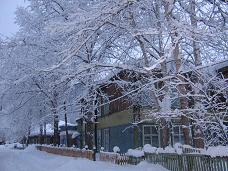 Категория улиц и дорог сельских поселений и поселков городского типаРасчетная скорость движения, км/чШирина полосы движения, мЧисло полос движенияШирина пешеходной части тротуара, мПоселковая дорога603,52-Главная улица403,52 - 31,5 - 2,25Улица в жилой застройке:основная403,021,0 - 1,5второстепенная (переулок)302,7521,0проезд202,75 - 3,010 - 1,0Хозяйственный проезд, скотопрогон304,51-Велосипедные дорожки- в составе поперечного  профиля УДС Специально выделенная полоса, предназначенная для движения велосипедного транспорта.201,50*1,00**1-22- на рекреационных территориях, в жилых зонах и т.п.Специально выделенная полоса для проезда на велосипедах201,50*1,00**1-22* При движении в одном направлении** При движении в двух направлениях* При движении в одном направлении** При движении в двух направленияхОб утверждении порядка принятия решения о применении к депутату Думы Луговского муниципального образования, Главе Луговского муниципального образования мер ответственности, указанных в части 7.3-1 статьи 40 Федерального закона от 6 октября 2003 года № 131-фз «Об общих принципах организации местного самоуправления в Российской Федерации»Вывод об эффективности реализации Программы и (или) подпрограммыКритерии оценки эффективностиНеэффективнаяменее 0,5Уровень эффективности удовлетворительный0,5 – 0,79Эффективная0,8 – 1,0Высокоэффективнаяболее 1,0№ п/пНаименование целевого показателяЕд.изм.Плановое значениеФактическое значениеОтклонение фактического значения от плановогоОтклонение фактического значения от плановогоОбоснование причин отклоненияОбоснование причин отклонения№ п/пНаименование целевого показателяЕд.изм.Плановое значениеФактическое значение-/+%12345678Программа «Культурно-массовые мероприятия на территории Луговского муниципального образования в 2017 году и в плановом периоде 2018-2019»Программа «Культурно-массовые мероприятия на территории Луговского муниципального образования в 2017 году и в плановом периоде 2018-2019»Программа «Культурно-массовые мероприятия на территории Луговского муниципального образования в 2017 году и в плановом периоде 2018-2019»Программа «Культурно-массовые мероприятия на территории Луговского муниципального образования в 2017 году и в плановом периоде 2018-2019»Программа «Культурно-массовые мероприятия на территории Луговского муниципального образования в 2017 году и в плановом периоде 2018-2019»Программа «Культурно-массовые мероприятия на территории Луговского муниципального образования в 2017 году и в плановом периоде 2018-2019»Программа «Культурно-массовые мероприятия на территории Луговского муниципального образования в 2017 году и в плановом периоде 2018-2019»Программа «Культурно-массовые мероприятия на территории Луговского муниципального образования в 2017 году и в плановом периоде 2018-2019»1Целевой показательт.р.353,0291,6-61,482,6неполное освоение средств муниципальной программы№ п/пНаименование основного мероприятияОтветствен-ный исполни-тель,соисполни-тель,участникПлановый срок исполнения мероприятия (месяц, квартал)Источник финансированияОбъем финансирования, предусмотренный на 2020 год,тыс.руб.Профинансированоза отчетный период,тыс. руб.Наименование показателя объема мероприятия, ед. измеренияПлановое значение показателя мер-ияна 2020годФактическое значение показателя мероприятияОбоснова-ниепричин отклонения (при наличии)12345678910111.1.1.Проведение культурно-массовых  мероприятийВедущий специалистТокарчук Н.Н. 2020 Бюджет Луговского МО66,5045,066,50неполное освоение средств муниципальной программы1.1.2.Приобретение подарочной и сувенирной продукции для поощрения  людей старшего поколения; коллективов, за участие в культурной жизни поселкаВедущий специалистТокарчук Н.Н.2020 Бюджет Луговского МО102,0085,0102,00неполное освоение средств муниципальной программы1.1.3.Приобретение баннеров, организация  праздничных чаепитийВедущий специалистТокарчук Н.Н.2020Бюджет Луговского МО123,00223,0123,0неполное освоение средств муниципальной программыНаименование Программы, подпрограммы Программы, ведомственной целевой программы, основного мероприятия, мероприятияОтветственный исполнитель, соисполнители, участники, исполнителиРасходы бюджета МО п. Луговский, тыс. руб.Расходы бюджета МО п. Луговский, тыс. руб.Наименование Программы, подпрограммы Программы, ведомственной целевой программы, основного мероприятия, мероприятияОтветственный исполнитель, соисполнители, участники, исполнителиплан на 1 января отчетного годаисполнение на отчетную датуПрограмма «Культурно-массовые мероприятия на территории Луговского муниципального образования на 2019-2023 годы»всего, в том числе:Программа «Культурно-массовые мероприятия на территории Луговского муниципального образования на 2019-2023 годы»Ведущий специалист Токарчук Н.Н. 353,0291,6Задачи ПрограммыОценка степени достижения задач ПрограммыОценка степени достижения задач ПрограммыОценка степени достижения задач ПрограммыФакты, однозначно свидетельствующие об объективной оценкеОценка степени достижения целейЗадачи Программыв полной меречастичноне достигнутыФакты, однозначно свидетельствующие об объективной оценкеОценка степени достижения целейПроведение культурно-массовых  мероприятий+-Приобретение подарочной и сувенирной продукции для поощрения  людей старшего поколения; коллективов, за участие в культурной жизни поселка+-Приобретение баннеров, организация  праздничных чаепитий--Вывод об эффективности реализации Программы и (или) подпрограммыКритерии оценки эффективностиНеэффективнаяменее 0,5Уровень эффективности удовлетворительный0,5 – 0,79Эффективная0,8 – 1,0Высокоэффективнаяболее 1,0№ п/пНаименование целевого показателяЕд.изм.Ед.изм.Плановое значениеФактическое значениеФактическое значениеОтклонение фактического значения от плановогоОтклонение фактического значения от плановогоОтклонение фактического значения от плановогоОбоснование причин отклоненияОбоснование причин отклонения№ п/пНаименование целевого показателяЕд.изм.Ед.изм.Плановое значениеФактическое значениеФактическое значение-/+-/+%12344566778Программа  «Модернизация объектов коммунальной инфраструктуры Луговского муниципального образования на 2019-2023 годы» Программа  «Модернизация объектов коммунальной инфраструктуры Луговского муниципального образования на 2019-2023 годы» Программа  «Модернизация объектов коммунальной инфраструктуры Луговского муниципального образования на 2019-2023 годы» Программа  «Модернизация объектов коммунальной инфраструктуры Луговского муниципального образования на 2019-2023 годы» Программа  «Модернизация объектов коммунальной инфраструктуры Луговского муниципального образования на 2019-2023 годы» Программа  «Модернизация объектов коммунальной инфраструктуры Луговского муниципального образования на 2019-2023 годы» Программа  «Модернизация объектов коммунальной инфраструктуры Луговского муниципального образования на 2019-2023 годы» Программа  «Модернизация объектов коммунальной инфраструктуры Луговского муниципального образования на 2019-2023 годы» Программа  «Модернизация объектов коммунальной инфраструктуры Луговского муниципального образования на 2019-2023 годы» Программа  «Модернизация объектов коммунальной инфраструктуры Луговского муниципального образования на 2019-2023 годы» Программа  «Модернизация объектов коммунальной инфраструктуры Луговского муниципального образования на 2019-2023 годы» 1Целевой показательт.р.9 318,049 318,040-9 318,04-9 318,04100%100%Планмероприятий на 2020 год  не выполнен  в связи с отсутствием финансирования из областного бюджета и переноса на 2022 год № п/пНаименование основного мероприятияОтветствен-ный исполни-тель,соисполни-тель,участникПлановый срок исполнения мероприятия (месяц, квартал)Источник финансированияОбъем финансирования, предусмотренный на 2020 год,тыс.руб.Профинансированоза отчетный период,тыс. руб.Наименование показателя объема мероприятия, ед. измеренияПлановое значение показателя мер-ияна 2020годФактическое значение показателя мероприятияОбоснова-ниепричин отклонения (при наличии)12345678910111.1.1.Капитальный ремонт сетей тепло-водоснабжения и котельно-вспомогательного оборудованияВедущий специалистТокарчук Н.Н. 2020 Бюджет Луговского МО9 318,0409 318,040Планмероприятий на 2020 год не  выполнен ввиду отсутствия финансирования из областного бюджета и переноса на 2022 годНаименование Программы, подпрограммы Программы, ведомственной целевой программы, основного мероприятия, мероприятияОтветственный исполнитель, соисполнители, участники, исполнителиРасходы бюджета МО п. Луговский, тыс. руб.Расходы бюджета МО п. Луговский, тыс. руб.Наименование Программы, подпрограммы Программы, ведомственной целевой программы, основного мероприятия, мероприятияОтветственный исполнитель, соисполнители, участники, исполнителиплан на 1 января отчетного годаисполнение на отчетную дату Программа  «Модернизация объектов коммунальной инфраструктуры Луговского муниципального образования на 2019-2023 годы»всего, в том числе:9 318,040 Программа  «Модернизация объектов коммунальной инфраструктуры Луговского муниципального образования на 2019-2023 годы»Ведущий специалист Токарчук Н.Н.Задачи ПрограммыОценка степени достижения задач ПрограммыОценка степени достижения задач ПрограммыОценка степени достижения задач ПрограммыОценка степени достижения задач ПрограммыФакты, однозначно свидетельствующие об объективной оценкеОценка степени достижения целейЗадачи Программыв полной мерев полной меречастичноне достигнутыФакты, однозначно свидетельствующие об объективной оценкеОценка степени достижения целей1.Развитие и модернизация объектов коммунальной инфраструктуры Луговского городского поселения.2.Обеспечение надежного, эффективного и качественного обслуживания потребителей коммунальных услуг.3.Снижение уровня износа объектов коммунальной инфраструктуры.4.Сокращение сроков проведения плановых и аварийно-востановительных работ на объектах коммунального комплекса.-